ИгротерапияМетод, вызывает комфортную эмоциональную атмосферу.Цель методики  развитие речевого дыхания и формирование пространственных представлений. Используемое оборудование это  прозрачная стеклянная емкость, молоко,  краска, коктейльная трубочка, картинки. Емкость  наполняем молоком, добавляем краску. Под емкость кладем сюжетную картинку.  Дуем в трубочку и рассматриваем картинку, перечисляем персонажи и проговариваем их действия.Прием  со стеклянной емкостью  многофункциональный.  Детям с легкой умственной отсталостью можно использовать  для коррекционных занятий, например: «Определи последовательность», прочитай пословицу, найди предмет  и т.д. вариантов много.Этот метод вызывает у детей много эмоций и радости, когда ребенок сам дует в трубочку и  рассматривает картинку.Цель: Развитие речевого дыхания, снятие  излишнюю  двигательную активность.Задачи: Формирование пространственных представлений. Совершенствование координации движений рук под зрительным контролем. Развитие внимания.Оборудование: Прозрачная стеклянная емкость, молоко,  гуашь, коктейльная трубочка, картинки.Презентация: Метод демонстрации.Контроль ошибок.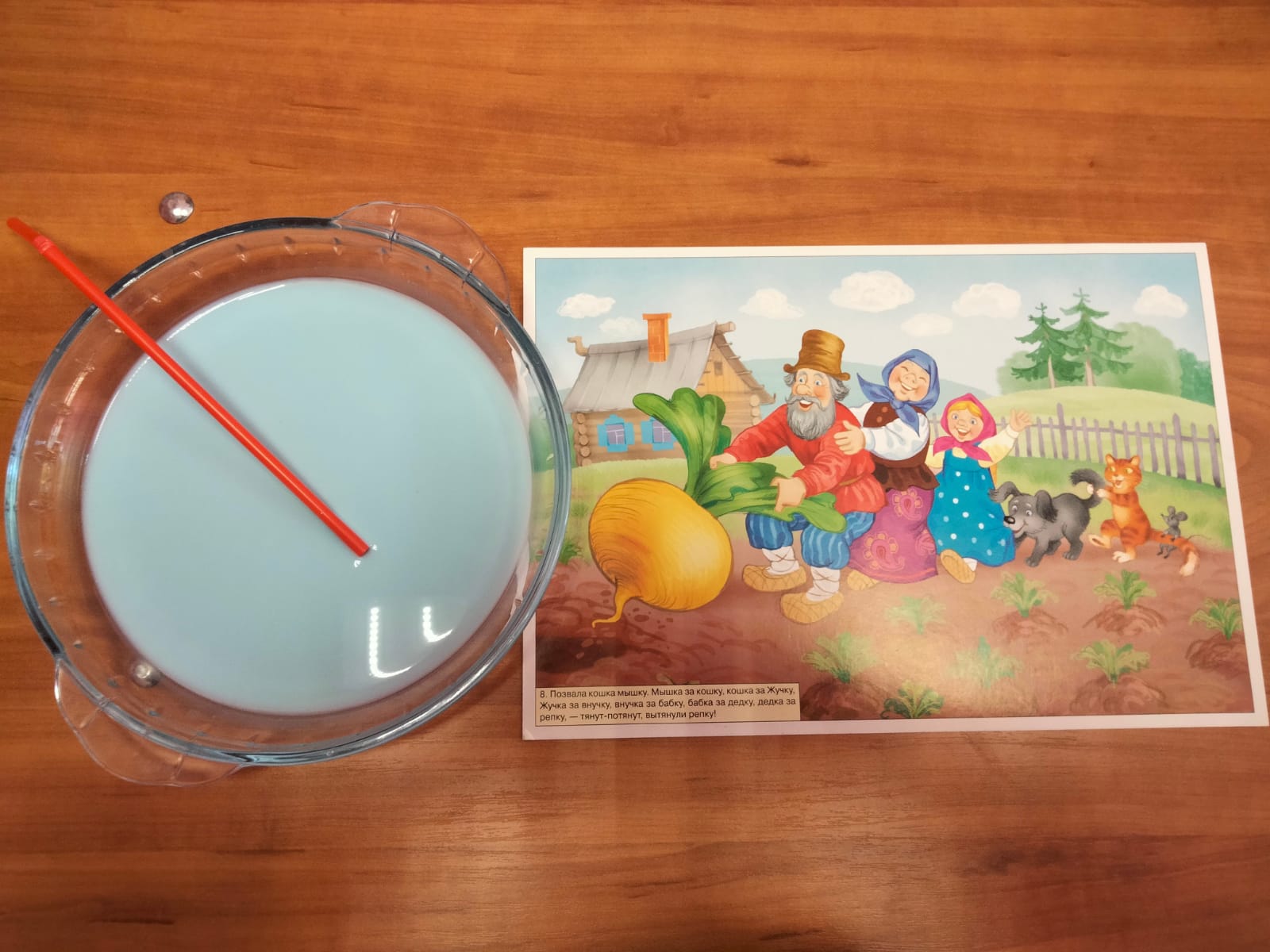 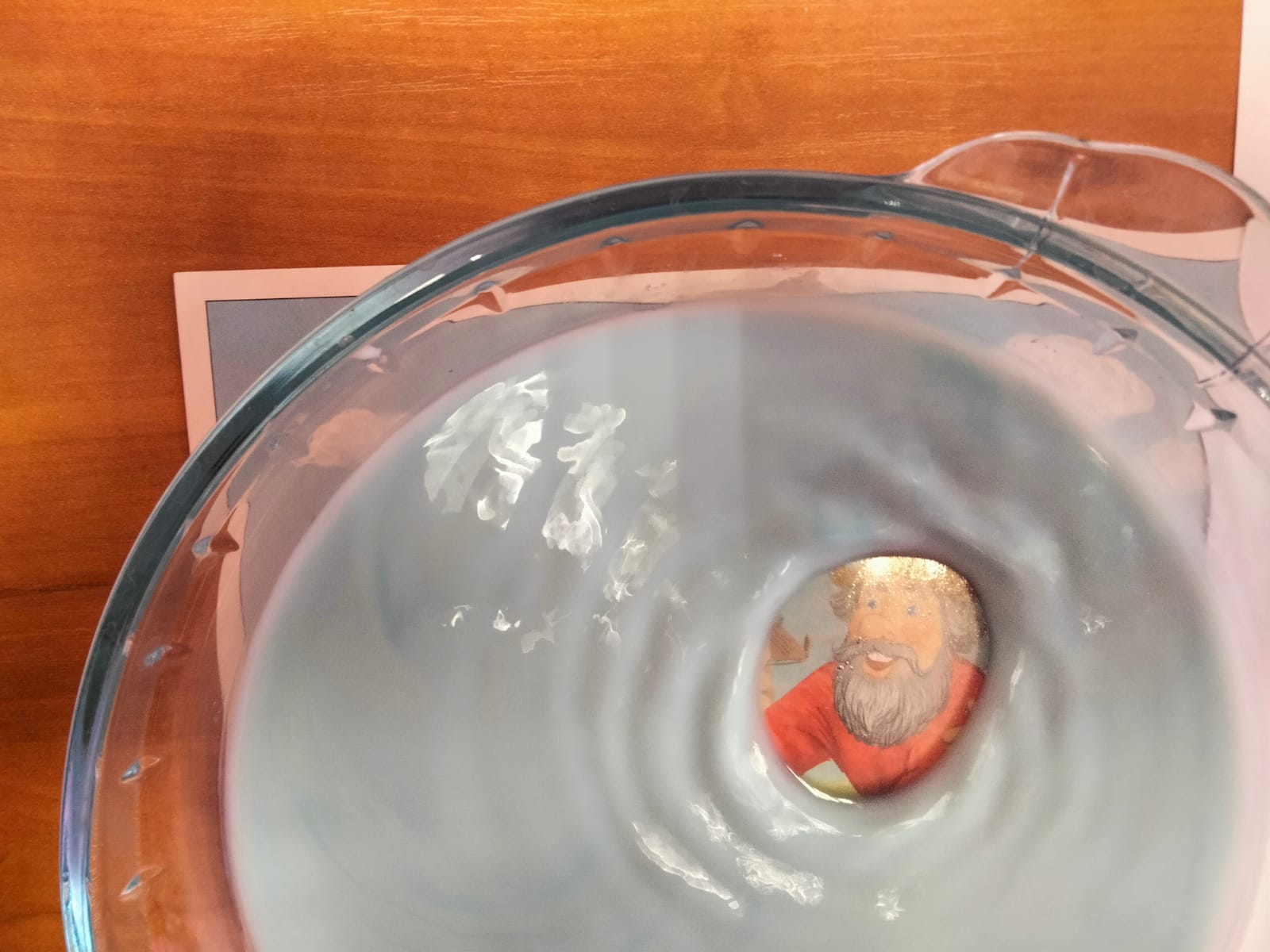 